Modern Slavery Act 2015Brownhills Motorhomes Ltd is a supplier of new and used motorhomes, motorhome and caravan accessories and engages in the servicing and repair of motorhomes. The company sources its products from suppliers in the United Kingdom and European Union countries.The directors of Brownhills Motorhomes Ltd understand and acknowledge our responsibilities under the Modern Slavery Act 2015 and are committed to ensuring acts of modern day slavery and human trafficking form no part of our business or the supply chains feeding our business. We would never knowingly deal with any companies that do not support the requirements contained within the act and we have not found any instances where we have breached our responsibilities. We have undertaken requests of our key suppliers that they are also compliant.We undertake checks to ensure that prior to commencement, all our own employees can be legally identified, are old enough to take up employment with us and have a right to work in the UK.This statement is published in accordance with section 54 of the Modern Day Slavery Act 2015 for the financial year ended 30 September 2021.Signed 7 June 2022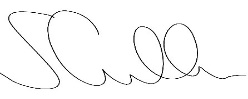 Stephen CullenChief Executive